Lektion 4, Arbeitsblatt 2 – LösungStartbild: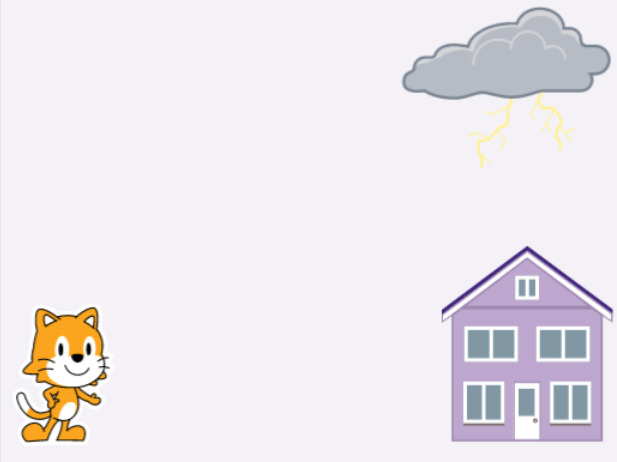 Programme: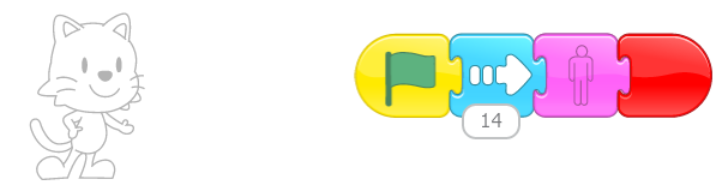 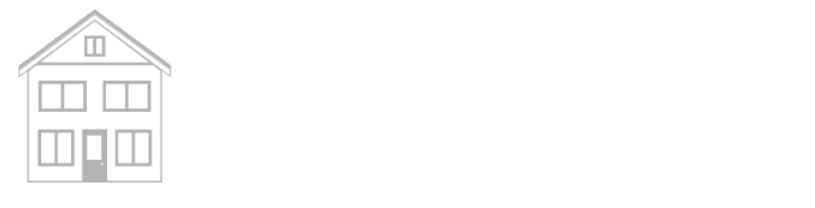 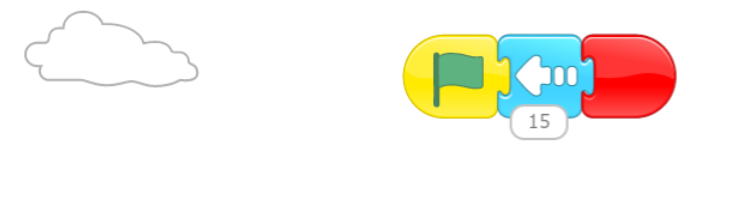 